 Název: Vedení  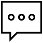 Anotace: I když je význam dobrých vedoucích schopností v podnikání široce uznáván, není vždy jasné, jaké schopnosti jsou vlastně nezbytné k tomu, aby se člověk stal dobrým vůdcem. V této lekci se studenti naučí a zamyslí se nad kvalitami, které definují dobrého vůdce, např. nadšení, integrita, věrnost atd. Materiál vychází z článku Forbes „8 základních vlastností, které definují skvělého vůdce“.  Klíčová kompetence: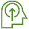 Schopnost rozpoznat a rozvíjet vedoucí schopnosti Očekávaný výsledek: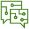 Studenti vědí, jaké vlastnosti a dovednosti dělají dobrého vůdce.  Klíčová slova: vedení, koučování, vedení týmu, osobní rozvoj 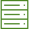 Cíle kurzu: - Naučit se o kvalitách a dovednostech, které jsou pro dobrého vůdce nezbytné.  - Zamyslet se nad těmito vlastnostmi a dovednostmi a přijít s nápady, jak by je bylo možné rozvíjet v současném prostředí.  Délka: 40 min. pracovní list „Vedení“ 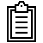 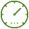  Teoretická část – vysvětlení obsahu: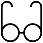 Manažeři, kteří vykazují skvělé vůdčí schopnosti, mohou členy svého týmu inspirovat k tomu, aby dokázali úžasné věci.(Daniel Wang)Vedení – činnost, jejímž smyslem je řízení skupiny lidí nebo organizace, nebo schopnost to provést.
Tento plán lekce vychází z článku Forbes „8 základních vlastností, které definují skvělého vůdce“ od Kimberly Fries. Lektor může pomocí následujících kroků diskutovat během lekce o dovednostech, které jsou nezbytné pro dobrého vůdce: Nakreslete myšlenkovou mapu. Na flipchartu nebo na tabuli napište slova „dobrý vůdce“. Požádejte studenty, aby uvedli vše, co mají s termínem „dobrý vůdce“ spojeno. Vytvořte myšlenkovou mapu zapsáním jejich nápadů.Práce s rozdaným materiálem „Vedení“.  Studenti pracují na rozdaném materiálu v párech nebo ve skupinách po 3 lidech. Dodržují pokyny uvedené v rozdaných materiálech. Diskuze ve třídě. Každá dvojice/skupina představuje hlavní myšlenku jednoho z odstavců. Dále může učitel celý článek ukázat třídě a zeptat se, s jakými body studenti souhlasí nebo nesouhlasí. Zamyšlení. Studenti se zamyslí nad tím, jak by mohli posílit své vlastní vedoucí schopnosti.  Užitečné odkazy:„8 základních vlastností, které definují skvělého vůdce“, Kimberly Fries, 2018 https://www.forbes.com/sites/kimberlyfries/2018/02/08/8-essential-qualities-that-define-great-leadership/#dce07bb3b633Co je to vedení? https://www.youtube.com/watch?v=18UVXW-x2_8  „10 vlastností, které z vás dělají úspěšného vůdce, podle interního výzkumu společnosti Google“, Stav Ziv, 2018 http://www.businessinsider.com/10-traits-that-will-make-you-a-successful-leader-in-google-2018-3 „4 způsoby, jak své mozky trénují ti nejlepší vůdci“, Leigh Buchanan, 2018  http://www.businessinsider.com/4-things-the-best-leaders-train-their-brains-to-do-2018-2 Reference: „8 základních vlastností, které definují skvělého vůdce“, Kimberly Fries, 2018 https://www.forbes.com/sites/kimberlyfries/2018/02/08/8-essential-qualities-that-define-great-leadership/#dce07bb3b633